Attachment B: Individual Installer Application FormNote: If multiple Installers are applying as part of this proposal, this attachment must be completed by each Installer individually.Cover LetterInstaller Name: ________________________________________________________________________ The Company is duly organized and in good standing under the laws of the jurisdiction in which it is organized. All tax returns required to be filed in any jurisdiction have been duly filed, and all taxes due in respect of the Company have been duly paid. The Company has read the RFP, understands it and is familiar with all its requirements. The information contained in this proposal, and any correspondence or other documentation relating to this proposal, are all true, correct and complete. The information disclosed by the Company in this proposal relating to the nature of the Installer partnership (if applicable), corporate partnerships, affiliations and other relationships is true, correct and complete. The Company understands and acknowledges that, until a final selection is made under the RFP, the EnergySmart Homes Westchester Team may enter into discussions with the Company to negotiate the terms of its proposal in an effort to reach the most favorable arrangement for the relevant community. Moreover, the EnergySmart Homes Westchester Team reserves the right (i) to reject any or all proposals; (ii) to waive defects or irregularities in any proposal; (iii) to discontinue discussions at any time and for any reason; (iv) to correct inaccurate awards; (v) to change the timing or sequence of activities related to EnergySmart Homes Westchester ; (vi) to modify, suspend or cancel EnergySmart Homes Westchester; and (vii) to condition, modify or otherwise limit the mandate pursuant to the RFP. By submitting this proposal, the Company represents and warrants that, if it is selected under this RFP, it will comply with the terms of the RFP and will perform all the duties and obligations of the “Selected Installer” under the RFP. 
Installer:        __________________________________________ 		        (Printed Name of Installer Organization 1)	   By: 	       __________________________________________    Title: __________________________________ (Printed Name of Authorized Representative)Signature:     ______________________________________		Date: ________________Installer InformationInstaller InformationInstaller TeamList all relevant key staff (e.g. salespeople, site assessors, Installers, project managers, and key administrative staff) in your company who will be working on EnergySmart Homes Westchester, as well as roles, years of experience, and relevant certifications / licenses held by each. Add additional rows as necessary. This information may also be submitted as an additional addendum. Company ExperienceInstallation CapacityDescribe the number of full- or part-time salespeople and installers who will be made available to serve EnergySmart Homes Westchester during the campaign, as well as their capacity for site assessments and installations. License and Insurance Informationattachment C: Core ProposalPlease complete all information in this attachment where applicable. If necessary, you may provide additional information or attach additional materials to supplement this attachment.Proposal TeamPrimary Point Person Name:________________________________   Phone:______________________ Email:________________________________________________________________________________Please list all companies that are part of the proposal team (not including subcontractors)Community Partnership StrategyDescribe how your company will work with EnergySmart Homes Westchester Team to support outreach activities and motivate residents to install energy efficient and/or clean heating and cooling technologies. Describe specific activities you would intend to complete to support EnergySmart Homes Westchester Team’s marketing and education activities, as well as your plan to communicate with the EnergySmart Homes Westchester Team and your previous experience completing residential or community-level sales, marketing, and outreach efforts in the past.Project Implementation PlanPricing, Financing, and IncentivesAttachment D:  Pricing Proposal – 3 CasesPlease complete all information in this attachment for all relevant technologies you are applying to provide installation services for. Leave blank those tables that are not included in your offerings.  If necessary, you may provide additional information (e.g. different technology options / models, additional cost adders) or attach additional materials to supplement this attachment. For both Ground source and Air source Heat Pumps, we have largely done away with the lists of ‘adders’ and will not try to provide comprehensive price coverage for all options and variations.  The prices given must cover all the components needed for a basic installation without extenuating circumstances.  For example, a Mitsubishi 4-ton multi-zone system requires a branch box, so that item must be included in the price.  Tonnage criteria refer to hypothetical homes, not any aspect of nominal heat pump size.  The specific heat pump units listed must be able to meet the indicated heating tonnage at a design temperature of 0F outside and 70F inside.For both Ground Source and Air Source systems, the prices given should be those after the NYSERDA incentive is taken.  This is because the NYSERDA incentive is based on Air Conditioning capacity, not heating, and the relationship between the two can vary widely across different makes and models.  This variation tends to be a greater for Ground Source than Air Source systems.  Be sure to explore the new $1000/ ton NYSERDA incentive for ASHP before filling in your prices.We realize that few businesses applying for participation in EnergySmart Homes are going to offer all of these products.  Fill out only those templates that apply to your indicated product offers and ignore the others.Section 1: Air Source Heat Pumps Section 2: Weatherization (Air Sealing and Insulation) Section 3: Heat Pump Water Heaters Section 4: Ground Source Heat PumpsSECTION 1: AIR SOURCE HEAT PUMPS										 Please provide customer proposals for the installation of an air source heat pump system for the three scenarios described below. The proposal should be presented in your company’s proposed standard format for the EnergySmart Homes Westchester Program. Descriptions of cost adders, additional options, or any additional information may be provided in a separate addendum. Scenario 1Please provide a proposal for the installation of a single-zone ductless air source heat pump matching the specifications below.Proposal must include the following information:Installed cost, including all refrigeration and electrical work.Explanation of equipment and labor warranties.Explanation of annual maintenance plan costs and services included (if applicable).Options for extended warranties (if applicable).Any relevant upsell options and costs, including but not limited to: different indoor units (e.g. upgrade wall mount, floor mount, ceiling cassette), thermostat options, and rain cap.Scenario 2Please provide a proposal for the installation of an air source heat pump system that addresses the specifications and customer outcomes described below.  Proposal must include the following information:Explanation of approach hat describes why the selected scenario was chosen.Installed cost, including all refrigeration and electrical work.Explanation of equipment and labor warranties.Explanation of annual maintenance plan costs and services included (if applicable).Options for extended warranties (if applicable)Any relevant upsell options and costs, including but not limited to: different indoor units (e.g. upgrade wall mount, floor mount, ceiling cassette), thermostat options, and rain cap.Provide recommendations on how the heat pump should be used with the existing heating system.Optional: Provide a second quote assuming customer is interested in eliminating as much of their oil consumption as possible in the existing space, in addition to adding a heat source for the newly-refinished bonus room. This quote may include a larger multi-zone system, multiple single-zone systems, and / or a centrally ducted system. Scenario 3Please provide a proposal for the installation of an air source heat pump system that addresses the specifications and stated customer outcomes below:Proposal must include the following:Indoor Unit: Provide the manufacturer / model, as well as the proposed location of the indoor unit (indicate on house plans if desired).Outdoor Unit: Provide the manufacturer / model, as well as the proposed location of the outdoor unit (indicate on house plans if desired). Describe the mounting style and how the unit will be protected.Lineset: Describe the location and length of the line set and hide, as well as means of protection and condensate removal method.Installed Cost: Include information regarding equipment and labor warranties and any information regarding relevant upsell items (e.g. upgraded indoor units) and service plans / extended warranty (if applicable) and associated costs.Sales Communication: Please explain how the proposed system addresses the customer’s stated outcomes and provide recommendations on how the heat pump should be use with the customer’s existing heating system.Scenario 3 House Plans: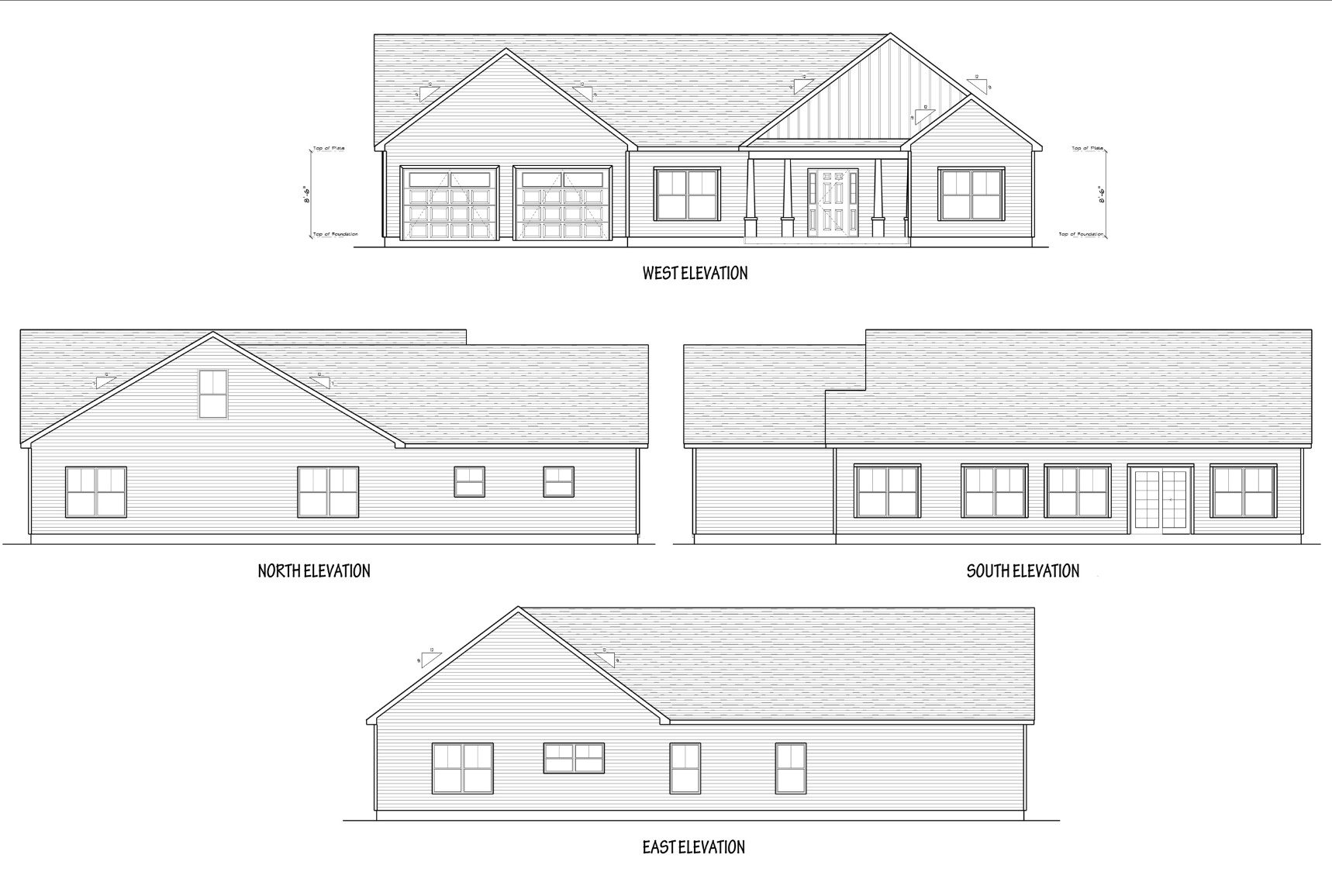 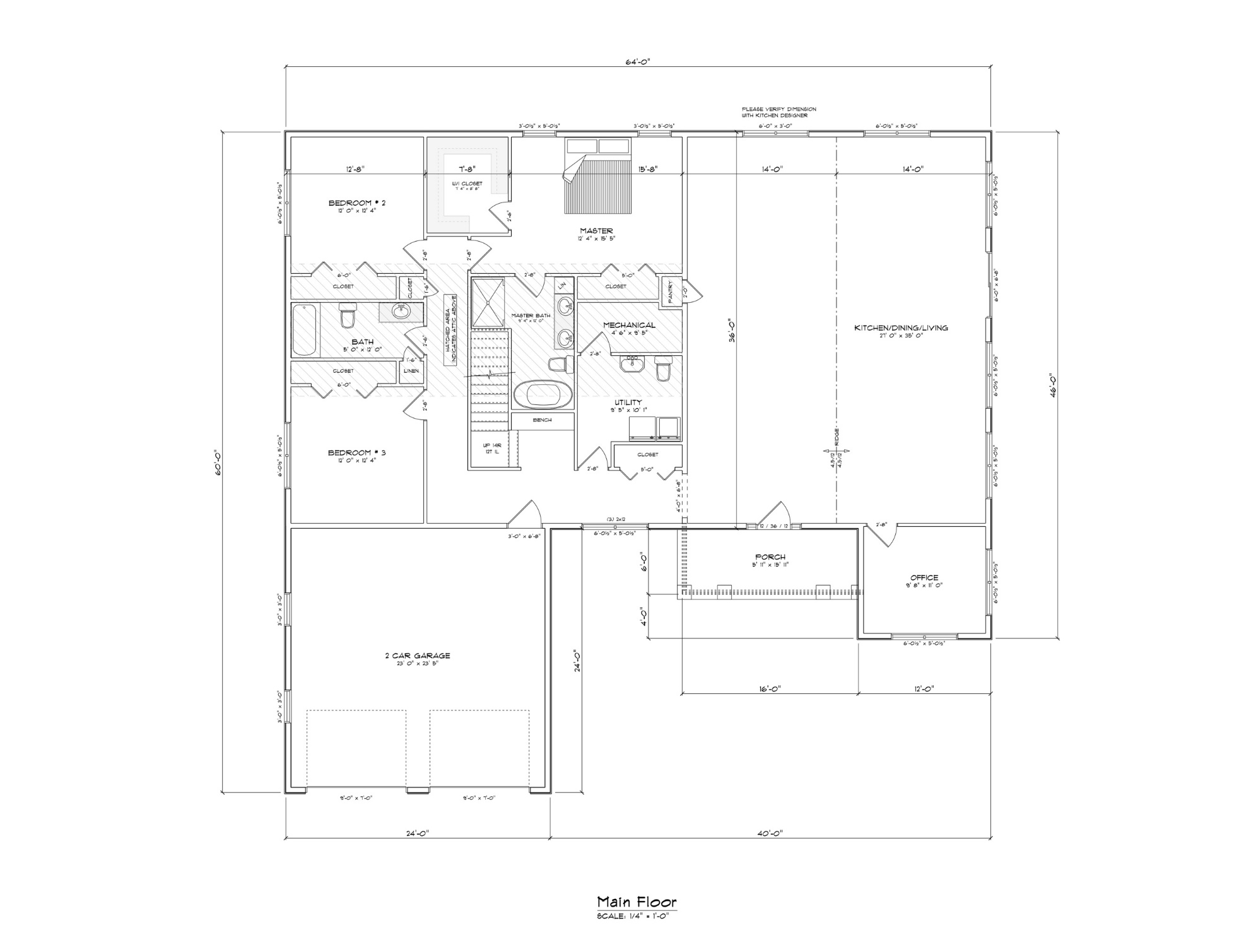 Section 2: WeatherizationPlease provide detailed cost proposals for weatherizing the two homes described in the scenarios below. In addition, please submit further information on hourly rates, mark-up on materials, and per item pricing in sections below. Scenario 1Please provide detailed information and costs for a home weatherization project matching the specifications below: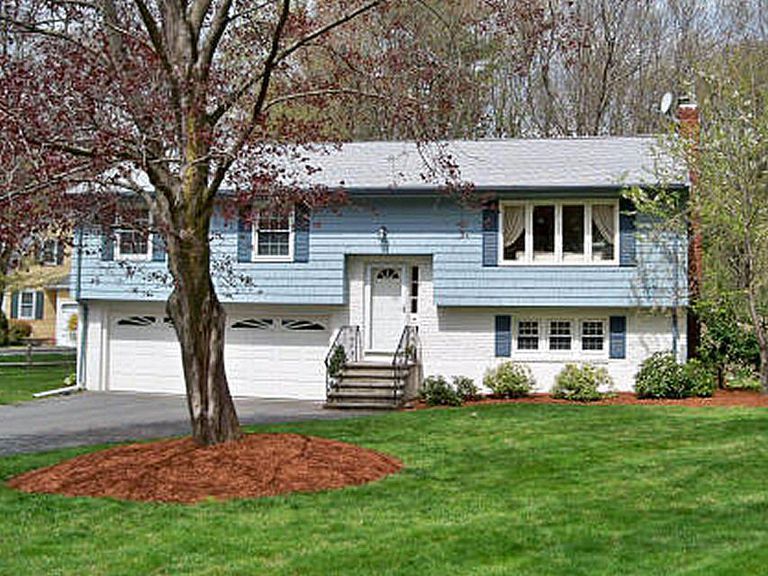 Scenario 2Please provide detailed information and costs for a home weatherization project matching the specifications below: 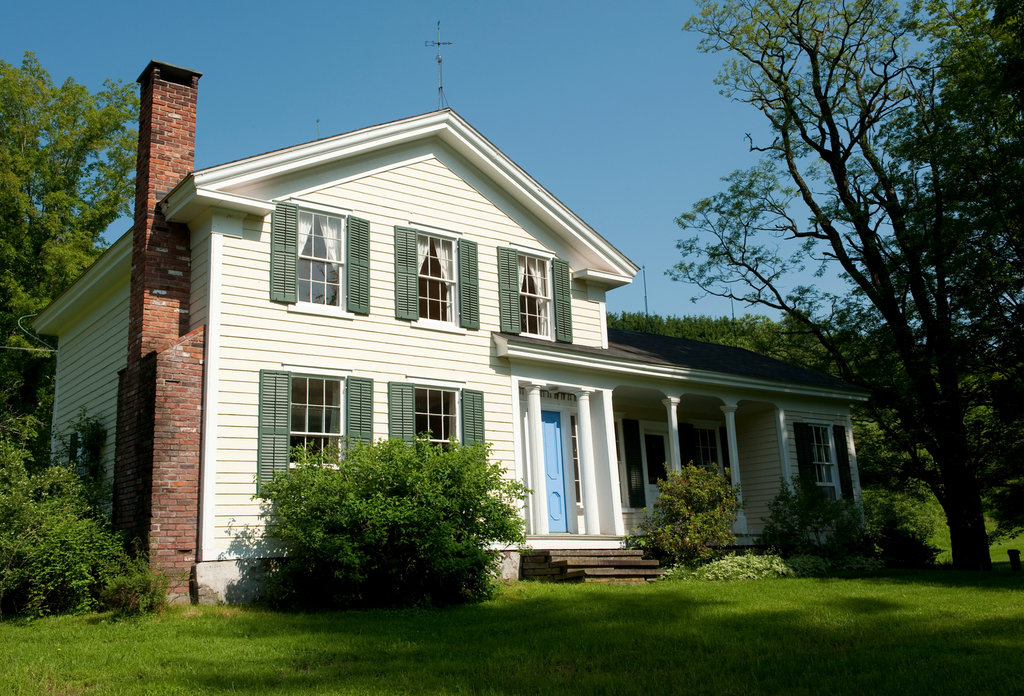 Please list your company’s hourly labor rates:Please list your company’s mark-up on materials:Per Item PricingIn addition to the scenario pricing above, please provide further details on the per unit pricing for the various weatherization components. Please indicate both base rate for a minimum quantity and any additional rates that may change with increased quantity (e.g. Open attic insulation 6” depth is $X per square foot for the first XX square feet and $X per square foot for any additional square feet after the first 500). Section 3: Heat Pump Water HeatersPlease provide customer proposals for the installation of 50-gallon and 80-gallon heat pump water heaters matching the specifications below. The proposal should be presented in your company’s proposed standard format for the EnergySmart Homes Westchester Program. Descriptions of cost adders, additional options, or any additional information may be provided in a separate addendum.Your proposal must include the following information:System Make, Model, and UEF: You may propose more than one model for each system sizeInstalled CostManufacturer WarrantyLabor Warranty Annual Service Plan (if available): Please describe cost and services includedAny Common Cost Adders (e.g. electrical upgrade, condensate pump, main water shutoff valves)Section 4: Ground Source heat PumpsAll pricing should include complete installation under standard conditions. Assume that no special upgrades are required and no unusual challenges exist to complicate installation. Tonnage criteria refer to the design temperature (0F) heating demand of the hypothetical homes, not any aspect of nominal size.  Please include the incentive rates for 2020. Actual prices may also vary for specific jobs based on the number of special circumstances and associated additional costs, which should be listed on contractsAPPENDIX 1Appendix 1 will be sent to Installer candidates that register here to receive updates after September 25, 2020.APPENDIX 2Please see Marketing & Sales Reporting Document Template in attached excel spreadsheet. Company NameHeadquarters AddressAdditional locations with proximity to EnergySmart Homes Westchester regionService TerritoryCompany WebsiteTechnologies to be InstalledPrimary Point of ContactContact TitleContact PhoneContact EmailTotal number of full-time employeesTotal number of part-time employeesStaff #1Staff #2Staff #3 Staff #4Staff #5Staff #6Staff #7Staff #8Please provide the names and contact information of any subcontractors (e.g. electricians, plumbers) who would support installations through this program.Number of years in operationNumber of technology installations in New York State in past 12 monthsNumber of technology installations in Westchester in past 12 monthsPlease provide references for at least two (2) projects within the state completed within the last three (3) years.Number of full-time equivalents (FTEs)Expected average number of full-time salespeople active in community during sign-up periodExpected average number of physical site assessments conducted per week during sign-up periodAverage estimated number of installations that can be performed per month within communityHow will seasonal fluctuations affect your ability to make the capacity described above available?Are you applying to serve as the selected Installer of any other Clean Heating and Cooling  Campaign?Beyond single-family homes, what other project types (e.g. multi-family / condo associations of 5+ units, small commercial, etc.) does your company complete?  Describe the financial health of your company and how you will manage the financial requirements related to the volume of installations EnergySmart Homes Westchester is expected to produce. Include your Lines of Credit total and currently availableNew York State license number(s):Westchester County license number(s):Liability insurer, coverage, and policy numberWorker’s compensation insurer, coverage, and policy numberCompany NameTechnology / RoleContact PersonContact Phone NumberContact EmailDescribe your customer management process, including lead intake, screening, site visit, and installation processDescribe the typical timeline for customers from lead intake through to project close-out. If applicable, provide the timeline for each technology offered by your team.Describe your quality assurance process, including measures to commission and protect equipment installed and how you will address any customer disputes.Describe your geographic proximity to the community and how this will affect your ability to provide services to all regions included in EnergySmart Homes Westchester. Describe your process for handling customer leads that are not suitable for the technologies you are offering.Describe your proposed process for sharing leads with other installers in the program, as well as how this will offer customers a streamlined experience.Describe your standard efficiency and GSHP/ASHP marketing efforts, whether you currently to participate in NYSERDA’s Co-op marketing program, and attach examples of your marketing materials. 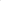 If applicable, please describe any discounts (e.g. flat / tiered pricing), customer incentives (e.g. referral bonuses, discounted / free systems after a certain number of contracts signed) you will offer to EnergySmart Homes Westchester If applicable, describe any financing options (e.g. manufacturer financing, NYSERDA, lease agreements…) you will offer to customers. Please describe how you will pass NYSERDA incentives onto the customer (if applicable) and provide support to customers to obtain other incentives.Site and System Specifications:Heating capacity of heat pump at 5°F: 14,900 BTU/hrIndoor unit installation detailsStyle: wall-mountedInstallation method: right-hand exit through framed exterior wall (~6.5” thickness)Clearance below unit: 6’-0” to living room floorAvailable width for unit (inc. service clearances): 48”Outdoor unit installation detailsSiding: vinylMounting style: Ground standRain cap: not requiredLineset and condensateRefrigeration lineset distance: 12’Condensate: terminated to outside at elbow in linesetLineset cover: 11’ of white lineset cover with wall inlet, flat 90 ell, and termination fittingsElectrical installationMain service panel: Square D Homeline 100A with four (4) available spacesDistance to heat pump disconnect: 20 feet – surface mounted on exterior of homeGFCI outlet: located within 5 feet of the outdoor unit locationWireless remote controlAIR Source Heat PumpsManufacturerModelEquipment MSRP $NYSERDA IncentiveExpected Average Installation PriceProposed Consumer DiscountExpected Average Net PriceVentless2 ton3 ton5 tonsCentral Vented2 ton3 ton5 tonsStated Customer Outcomes: The customer is interested in reducing their use of oil for heating in their existing house area in addition to adding a heat source in a newly-refinished bonus room. They are price sensitive and have budgeted for either two single-zone, wall-mounted units or a multi-zone unit serving two wall-mounted units. Site and System Specifications:Existing Area, Zone 1: Main living space in open concept floor plan that includes the living room, dining area, and kitchen. Heating demand of the space is 22,200 BTU/hr at a design temperature of 0°F. The space is currently served as a single zone with an oil furnace and central air conditioning system that serves the entire house except Zone 2. The total heating load for Zone 1, which includes three bedrooms, a utility room with limited space, and two bathrooms, is 42,000 BTU/hr.Zone 2: 600sf bonus room above garage with heating demand of 12,100 BTU/hr at design temperature of 0°F. The heat pump will be only heat source for this space.The outdoor design temperature for the location is 0FIndoor unit installation detailsStyle: Wall-mountedInstallation method: Zone 1: Interior partition between living room and bedroom closet; lineset run to outside of building through exterior wall of closetZone 2: Exterior wall; 16 feet of height from exit hole to outside gradeNo clearance issuesWireless remote control	Outdoor unit installation detailsConfiguration: Sufficient space for separate units co-located with indoor units or single multi-zone outdoor unitSiding: vinylMounting style: ground stand Rain cap: not requiredLineset and condensateRefrigeration lineset distances:Zone 1: 15’ as single-zone unit; 35’ as multi-zone unitZone 2: 20’ as single-zone unit; 40’ as multi-zone unitCondensate: terminated to outside at elbows in linesetLineset cover: Single-zone units scenario: 50’, two wall inlets, two termination fittings, three flat 90 ell, two couplingsMulti-zone unit scenario: 60’ of single unit lineset, 15’ of combined lineset, two (2) wall inlets, one (1) large termination fitting, three (3) small flat 90 ells, five (5) small couplings, two (2) large couplings, one (1) teeStated Customer Outcomes The customer became interested in heat pumps after visiting a friend’s house. She was impressed with the cooling potential of her friend’s system and likes the idea that she could reduce her use of natural gas for heating due to environmental concerns. She has little other familiarity with heat pumps. Her primary interest is cooling the main living space. She works from home in the office and would be comfortable with keeping the door open between the office and the living room for cooling needs. She plans to stay in the home for at least five years, is a light sleeper, and is concerned with the appearance of the outdoor unit.Site and System SpecificationsHouse floor plans provided on following pageCustomer information: Customer is an owner of a single-family residence in Bedford. Home has three occupants (two adults and teenage child)Current heating system: Wall-hung gas boiler located in the utility room with baseboard distribution; there are six heating zones—three bedrooms, the office, the garage, and the main living space—and an indirect water heaterCurrent cooling system: noneEnergy consumption: Home averages 500 therms of natural gas per yearHome construction: Single-story building built in 2010 with an insulated concrete slab foundationappears to be 2x6 construction with double-pane, low-e vinyl windows12” of blown cellulose in the atticcedar shingle sidingElectrical service: 200A GE main service panel located in the mechanical area of the garage, 4 available spaces, no generator, GFCI outlets located no more than 20’ from one anotherGas service: Gas meter located at the west end of the north wall of the garageMajor ComponentMajor ComponentBase rateAdderCommentsAir sealing and ventilation optionsAir sealing and ventilation optionsAir sealing and ventilation optionsAir sealing and ventilation optionsAir sealing and ventilation optionsAir SealingAir Sealing$   per hour$           per hourDoor Weather-stripping and SweepDoor Weather-stripping and Sweep$    per door$           per doorAttic ventilation systemsAttic ventilation systemsRidge vent$        per linear foot$        per linear footSoffit vent$          per vent$          per ventGable vent$          per vent$          per ventRoof vent$          per vent$          per ventBathroom ventsBathroom ventsLess than 4 feet to outside$          per vent$          per ventMore than 4 feet to outside$          per vent$          per ventInsulation optionsInsulation optionsInsulation optionsInsulation optionsInsulation optionsSidewall insulationSidewall insulation4” dense pack cellulose$       per square ft$       per square ft6” dense pack cellulose$       per square ft$       per square ft4” spray foam$       per square ft$       per square ft6” spray foam$       per square ft$       per square ftAttic insulation (open)Attic insulation (open)6” settled depth cellulose$       per square ft$     per square ft8” settled depth cellulose$       per square ft$       per square ft10” settled depth cellulose$       per square ft$       per square ft12” settled depth cellulose$       per square ft$       per square ft14” settled depth cellulose$       per square ft$       per square ftAttic Insulation (floored)Attic Insulation (floored)4” packed cellulose$    per square foot$    per square foot6” packed cellulose$    per square foot$    per square foot8” packed cellulose$    per square foot$    per square footKnee Wall (netted cellulose)$    per square foot$    per square footAttic Insulation (slope)Attic Insulation (slope)4” cavity$    per square foot$    per square foot6” cavity$    per square foot$    per square footRim Joist Insulation (with thermal barrier/fire protection)Rim Joist Insulation (with thermal barrier/fire protection)2” foam$    per square foot$    per square foot3” foam$    per square foot$    per square foot4” foam$    per square foot$    per square foot5” foam$    per square foot$    per square footOther Foam Insulation (provide R-value) Other Foam Insulation (provide R-value) 2” foam$    per square foot$    per square foot3” foam$    per square foot$    per square foot4” foam$    per square foot$    per square footExisting Hot water tanks InsulationExisting Hot water tanks Insulation$   per unit$   per unitExisting Hot water pipe insulationExisting Hot water pipe insulation$        per linear foot$        per linear footSite and system specificationsHome has suitable clearance and an existing condensate drain that can be tied into.Quoted installed cost should include cost of removal and disposal of existing water heater from basement or similar space.Quoted installed cost should include cost of standard pipes, valves, and fittings and reconnection to existing cold and hot water lines (assuming no replacement of shutoff valves)Quoted installed cost should include expected costs for permitting and inspectionSystem must be at minimum ENERGY STAR-certified, capable of being installed in conditioned, semi-conditioned, and unconditioned spaces. EnergySmart Homes Westchester has a preference for systems that meet Tier 3 of NEEA’s Advanced Water Heater Specification Qualified Products List (https://neea.org/img/documents/qualified-products-list.pdf).This chart gives examples of installed costs for GSHP systems for standardized heating demands and no extra features.  Actual costs will vary with other system sizes, complexity, special challenges and upgrades. The prices given represent the cost of the system before any incentives.This chart gives examples of installed costs for GSHP systems for standardized heating demands and no extra features.  Actual costs will vary with other system sizes, complexity, special challenges and upgrades. The prices given represent the cost of the system before any incentives.This chart gives examples of installed costs for GSHP systems for standardized heating demands and no extra features.  Actual costs will vary with other system sizes, complexity, special challenges and upgrades. The prices given represent the cost of the system before any incentives.This chart gives examples of installed costs for GSHP systems for standardized heating demands and no extra features.  Actual costs will vary with other system sizes, complexity, special challenges and upgrades. The prices given represent the cost of the system before any incentives.This chart gives examples of installed costs for GSHP systems for standardized heating demands and no extra features.  Actual costs will vary with other system sizes, complexity, special challenges and upgrades. The prices given represent the cost of the system before any incentives.Forced Air Delivery SystemsForced Air Delivery SystemsHydronic Delivery SystemsHydronic Delivery Systems2 ton forced air4 ton forced air2 ton hydronic4 ton hydronicMake & model#Manufacturer’s Parts warranty, yrManufacturer’s Labor warranty, yrBaseline (horizontal loop field) Installed cost, $Additional charge, for a vertical loop field?  $/systemInclusion of DHW, $ installed costMaintenance service and repair available, (Y/N)Optional service contract available, (Y/N)Annual cost of service contract for this system, $Emergency Service available 7 days/wk, (Y/N)Guaranteed emergency response time, DaysService coverage at cost listed above:Other comments: